Interwencja kryzysowa w praktyce - zdarzenia masowe, współdziałanie służb11 kwietnia 	Trybunał Koronny ul. Rynek 19.00-9.15 	Przywitanie - Pan Krzysztof Żuk - Prezydent Miasta Lublin, Pani Monika Lipińska – Zastępca Prezydenta Miasta Lublin;9.15-9.45	„Działalność Centrum Interwencji Kryzysowej w Lublinie. Współdziałanie służb” - Pani Agnieszka Zielińska Bucior Dyrektor CIK Lublin;9.45-10.15	„Interwencja kryzysowa w sytuacji klęski żywiołowej z perspektywy psychologa na przykładzie powodzi w gminie Wilków” – Pani Agnieszka Rusinek psycholog Centrum Interwencji Kryzysowej w Lublinie;10.15-11.00	„Interwencja psychologiczna po zdarzeniu masowym o charakterze kryminalnym w galerii – praktyczne aspekty” – Pani Katarzyna Rogala Dyrektor SOWiIK Stalowa Wola;11.00-11.25	Przerwa kawowa11.25-12.10	„Organizacja pomocy po zaistnieniu sytuacji kryzysowej – perspektywa psychologiczna na przykładzie lotniska”  - Pani Żaneta Kulerska Specjalista ds. zarządzania kryzysowego Biura Ochrony Portu Lotniczego w Warszawie;12.10-12.50	„Proces opieki nad pasażerami nieposzkodowanymi w wyniku zdarzenia lotniczego na przykładzie Poru Lotniczego Lublin” – Pan Cezary Małyska Kierownik działu obsługi naziemnej Portu Lotniczego Lublin;13.00–14.00	Panel dyskusyjny - dobre praktyki w interwencji kryzysowej;14.00-15.00	Lunch 15.00–19.00	Fakultatywnie - zwiedzanie Starego Miasta w Lublinie, Kaplicy Zamkowej 16.00–18.00	Warsztat A „Ochrona danych osobowych w świetle nowych przepisów, dla kadry zarządzającej” – Centrum Bezpieczeństwa Informatycznego, Hotel PZM ul. Prusa 8;19.30		Uroczysta kolacja dla uczestników konferencji – Restauracja Locomotive ul. Północna 28 C;12 kwietnia 	Hotel PZM oraz Restauracja Fiesta ul. Prusa 89.00– 12.00	warsztatyWarsztat B „Ochrona danych osobowych w świetle zmian obowiązujących przepisów dla członków Konwentu Dyrektorów OIK w Polsce” – Centrum Bezpieczeństwa InformatycznegoWarsztat C „Trzy perspektywy czasowe w pracy związanej z katastrofami – prewencja, właściwe działanie, minimalizowanie strat”- Pani Żaneta KulerskaWarsztat D „Interwencja psychologiczna we współpracy ze służbami po zdarzeniu masowym” – Pani Katarzyna Rogala12.30-13.30	Przerwa obiadowa - Restauracja Fiesta14.00-17.00	warsztatyWarsztat C „Trzy perspektywy czasowe w pracy związanej z katastrofami – prewencja, właściwe działanie, minimalizowanie strat”- Pani Żaneta KulerskaWarsztat D „Interwencja psychologiczna we współpracy ze służbami po zdarzeniu masowym” – Pani Katarzyna RogalaPartnerzy: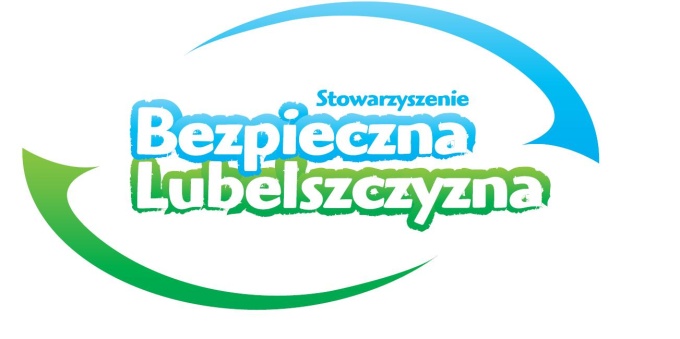 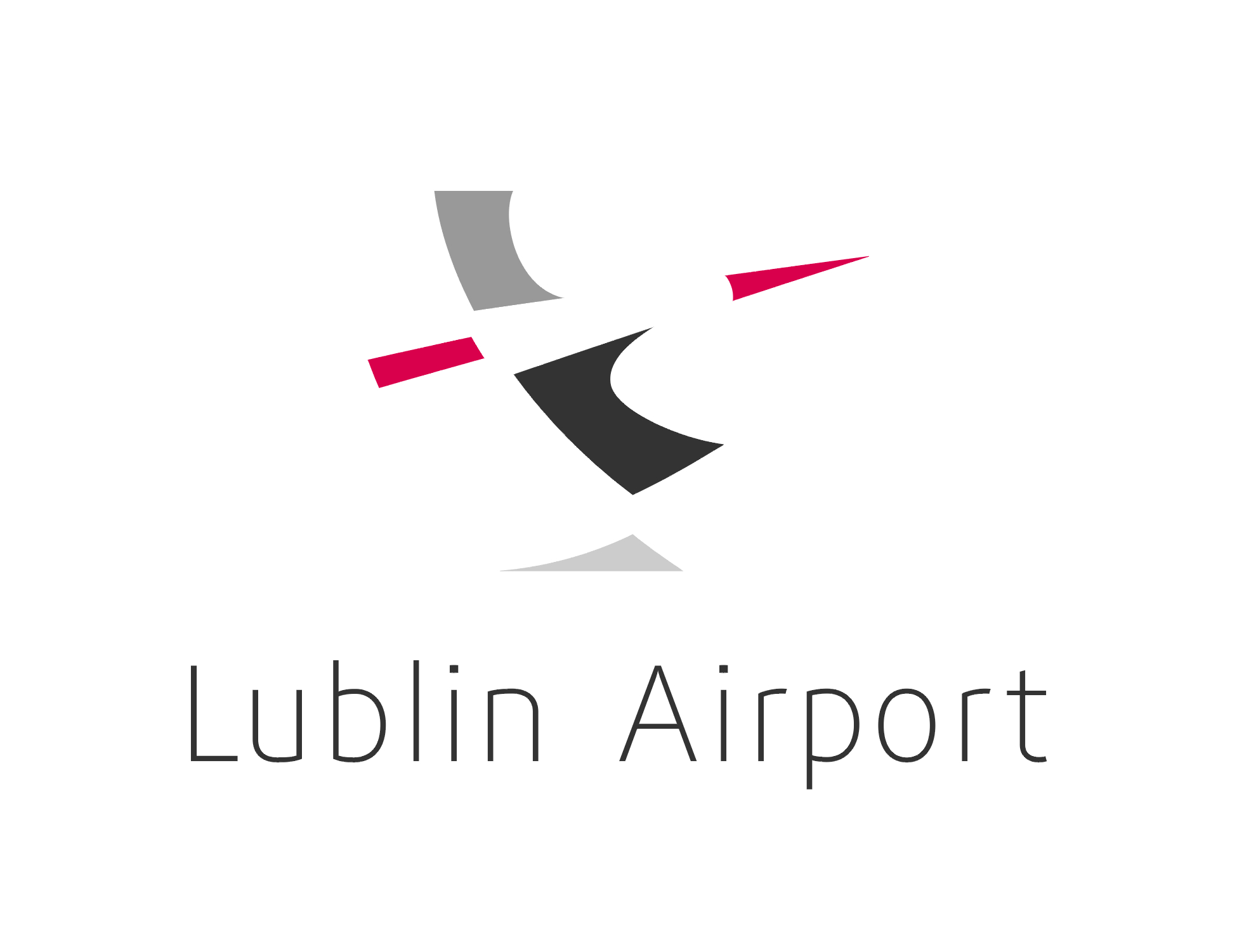 